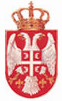 Република СрбијаКОМОРА ЈАВНИХ ИЗВРШИТЕЉАНадзорни одборБеоградЊегошева 73Број: 3/17-4Датум: 21.07.2017.годинеНа основу члана 519. став 1. Закона о извршењу и обезбеђењу („Службени гласник РС“ број 106/15, 106/16 – аутентично тумачење и 113/17-аутентично тумачење) и члана 37. став 4. тачка 1) Статута Коморе јавних извршитеља („Службени гласник РС“ број 105/16) Надзорни одбор Коморе јавних извршитеља на трећој седници одржаној дана 21.7.2017. године, доноси следећуОДЛУКУПокреће се поступак надзора над применом споразума које је Комора јавних извршитеља закључила са другим Коморама јавних извршитеља, као и других споразума који се тичу међународне сарадње, укључујући и споразуме и протоколе са Међународном извршитељском комором.Ради омогућавања несметаног надзора, неопходно је да генерални секератр Коморе и стручна служба Коморе Надзорном одбору доставе преписе споразума и протокола у што је могуће краћем року.                                                                                          Председник Надзорног одбора                                                                                               Др Жарко Димитријевић, с.р.